Stanford InvitationalCobb Track and Angell FieldPalo Alto, CA 3-4.43/4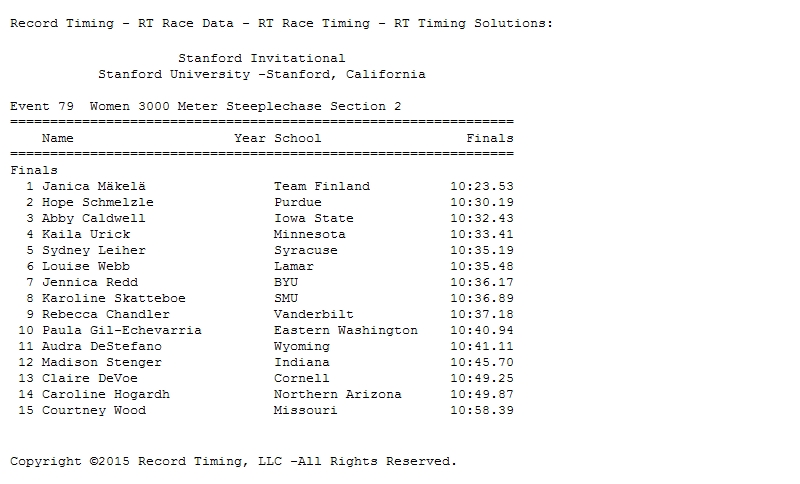 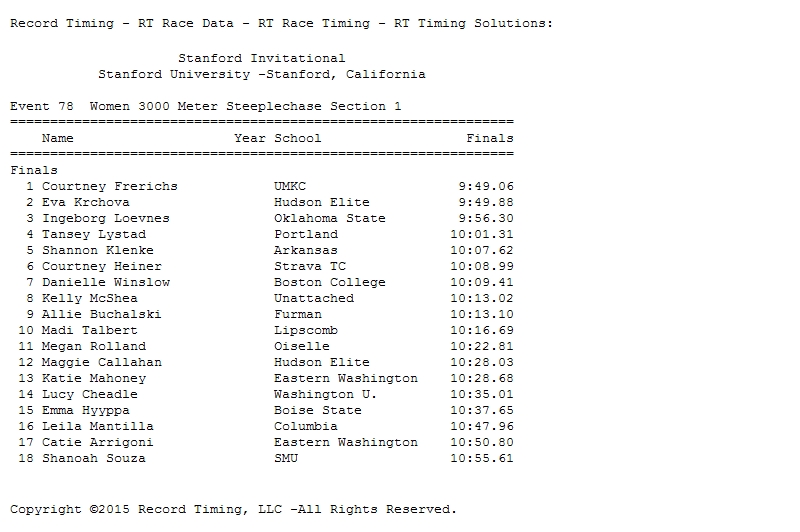 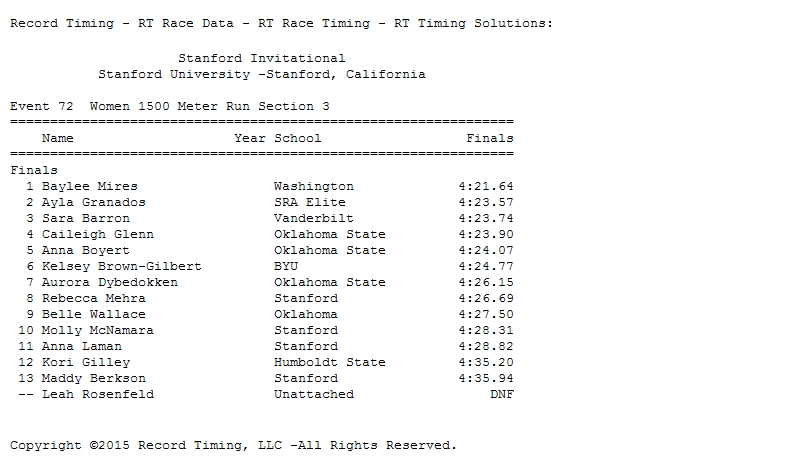 4/4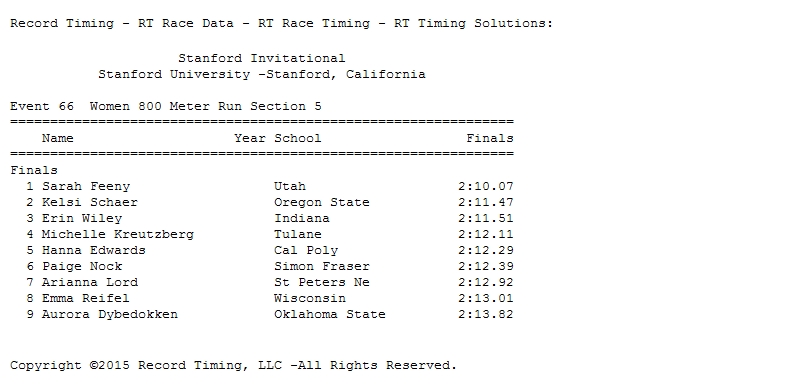 